Liturgie 18 april Noordbroek 2021Thema: spiegeltje, spiegeltje aan de wandorgelspelwelkom + stilte + begroeting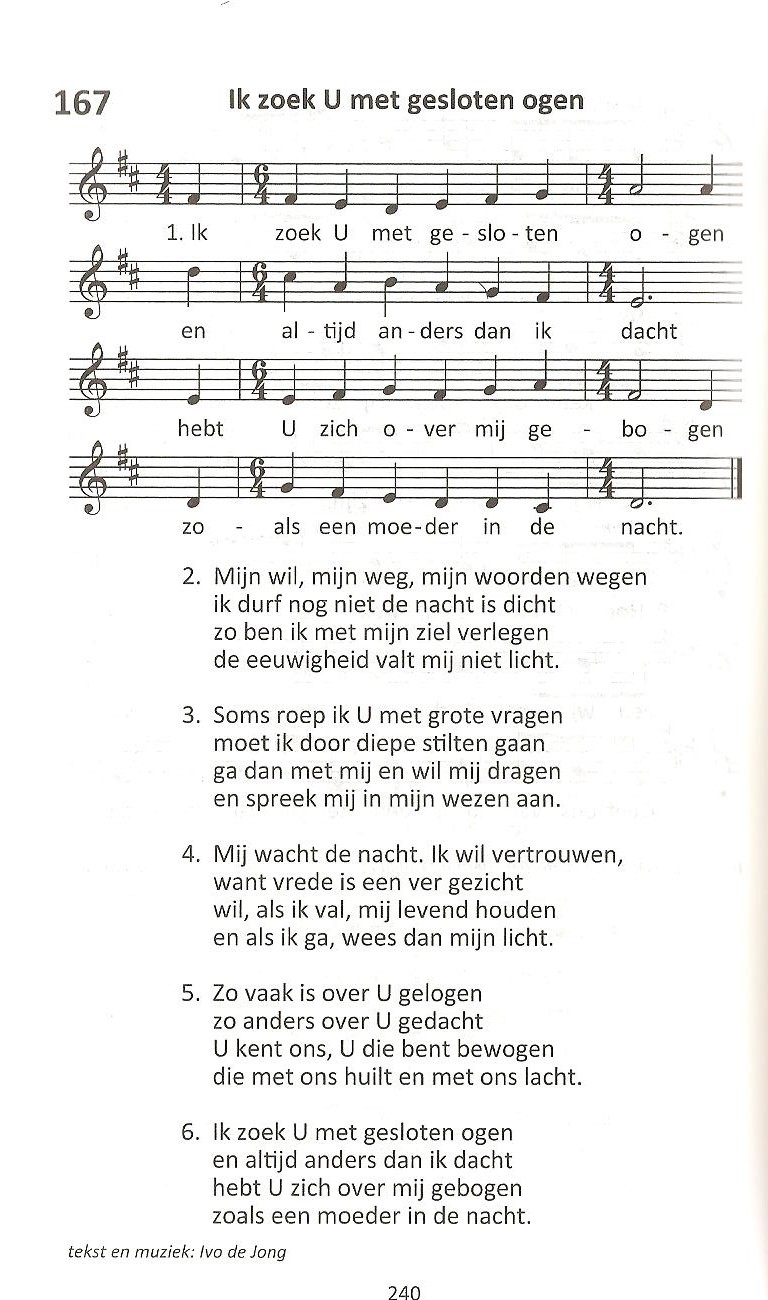 lied: 167 uit zangen van zoeken en zienIk zoek u met gesloten ogen en altijd anders dan ik dacht              hebt u zich over mij gebogen zoals een moeder in de nachtMijn wil, mijn weg, mijn woorden wegen, ik durf nog niet de nacht is dicht, zo ben ik met mijn ziel verlegen de eeuwigheid valt mij niet licht.gebedlied 463: 1 en 2 uit Nieuwe LiedboekLicht in onze ogen, redder uit de nacht, geldt uw mededogen nog wie u verwacht?Als der mensentrooster roepen wij u aan: noem de nameloze met een nieuwe naam.1e lezing: 1 Korinthe 13 uit Woord voor woord, hervertelling door Karel Eykmanlied 636: 1 en 2 uit Nieuwe LiedboekLiefde is licht, opnieuw geboren, wakker uit nacht en eenzaamheid;liefde wil strelen, niet verstorenhunkering naar geborgenheid.Liefde heeft handen, ogen, oren zo open als de dageraad:liefde heeft nooit de hoop verlorenliefde leeft langer dan de haat.Liefde is licht, laat zich niet vangen, komt door gesloten deuren heen,biedt aan de woede beide wangen,breekt harten harder dan een steen.Liefde kan legers overwinnen, springt hoger dan de hoogste muur,blust door de vijand te beminnenhaarden van hoog oplaaiend vuur.2e lezing: fragment uit ‘het verstoorde leven’ van  Etty Hillesumlied 167 uit zangen van zoeken en zien Soms roep ik u met grote vragen, moet ik door diepe stilten gaan; ga dan met mij en wil mij dragen en spreek mij in mijn wezen aan.Mij wacht de nacht. Ik wil vertrouwen, want vrede is een ver gezicht. Wil als ik val, mij levend houden en als ik ga, wees dan mijn licht.overdenkingorgelspelgebed: het gebed dat C.S. Adama van Scheltema geschreven heeft:Schoonheid, die in de hemel zijt,die de eeuwigheid heeft opgeschreven, Geef ons iets van uw eindeloosheid,geef ons van uw verhevenheid,van uw geweldigheid – om groot te leven!Schoonheid, die in de wereld zijt, die tussen mensen hangt te beven,Geef ons van uw eenvoudigheid,geef van uw mededeelzaamheid,van uw deemoedigheid –om goed te leven!Schoonheid, die in ons zelve zijt,die moeder ons heeft meegegeven,Geef aan onze ogen zuiverheid,geef aan ons hoofd uw helderheid,ons hart uw dapperheid –eerlijk te leven!Amen.lied 1013: 1, 2 en 3 uit Nieuwe LiedboekAls alle mensen vogels dromen met witte veren van satijnof volgeladen appelbomen zal er dan al vrede zijn?Als alle mensen zich vermaken met dansen op een open pleinals alle mensen oorlog staken zal er dan al vrede zijn?Als alle mensen huizen bouwen met bloementuinen en jasmijnen als ze vol zijn van vertrouwenzal er dan al vrede zijn?
zegenbedeorgelspel